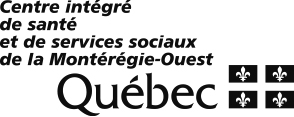 Ce document doit être rempli et joint à votre demande de service pour un usager de 7 ans et plus ayant des besoins 
en lien avec un trouble de traitement auditif (TTA).Compte tenu de notre mandat en réadaptation, l’admissibilité ne peut être basée uniquement sur le diagnostic de TTA. Dans ce contexte, ce document vise à clarifier la problématique, préciser les situations de handicap vécues par la personne et mieux connaître les impacts du TTA dans sa vie au moment de la référence.*Si vous avez un plan d’intervention scolaire ou autre, il est utile de le joindre avec la demandeCOMPLÉMENT D’INFORMATION POURCLIENTÈLE PRÉSENTANT UN TROUBLE DE TRAITEMENT AUDITIF (TTA)IMPACTS DU TTA VÉCUS PAR L’USAGERIMPACTS DU TTA VÉCUS PAR L’USAGERÀ la maison :À la maison :Décrivez les difficultés vécues au quotidien (problématiques et impacts) :Avez-vous tenté de mettre des moyens en place pour aider à atténuer les impacts de ces difficultés? Si oui, lesquels et quels sont les résultats :Relations interpersonnelles / Sociales / Loisirs : Relations interpersonnelles / Sociales / Loisirs : Décrivez les difficultés (problématiques et impacts)  :Avez-vous tenté de mettre des moyens en place pour aider à atténuer les impacts de ces difficultés? Si oui, lesquels et quels sont les résultats :Scolaire :Scolaire :Décrivez les situations de handicap occasionnées au quotidien à l’école par le TTA (problématiques et impacts) :L’audiologiste a-t-il fait des recommandations ? Si non, passer à la question suivante.Si oui, avez-vous discuté de ces recommandations avec l’enseignant(e) de votre enfant ? Spécifiez :    Non      OuiEn lien avec le TTA, qu’est-ce qui a été mis en place (services, mesures de soutien, etc.) et quels sont les résultats ?En général :En général :Y a-t-il d’autres situations problématiques liées au TTA dont vous voudriez parler ?SITUATION GLOBALE DE L’USAGERSITUATION GLOBALE DE L’USAGERSITUATION GLOBALE DE L’USAGERLe TTA est souvent présent avec d’autres conditions. Veuillez cocher ce qui s’applique à la situation de la personne et indiquer si un suivi est en cours. Fournir un résumé des interventions ou les rapports s’il y a lieu.Le TTA est souvent présent avec d’autres conditions. Veuillez cocher ce qui s’applique à la situation de la personne et indiquer si un suivi est en cours. Fournir un résumé des interventions ou les rapports s’il y a lieu.Le TTA est souvent présent avec d’autres conditions. Veuillez cocher ce qui s’applique à la situation de la personne et indiquer si un suivi est en cours. Fournir un résumé des interventions ou les rapports s’il y a lieu.ConditionServices, mesures de soutien, adaptations, moyens, mis en placeRésultats   Trouble du langage   Trouble déficitaire de l’attention (TDA)   Trouble déficitaire de l’attention avec hyperactivité (TDAH)   Trouble d’apprentissagePOUR LES USAGERS de  7-13 ANS SEULEMENTPOUR LES USAGERS de  7-13 ANS SEULEMENTPOUR LES USAGERS de  7-13 ANS SEULEMENTCette demande de soutien est formulée par :    Le parent               Le jeune     Le parent               Le jeune  Pourquoi faire cette demande de soutien maintenant (élément déclencheur) ?    Ne s’applique pas pour un nouveau diagnosticEn lien avec la situation et les difficultés rapportées,   quels sont vos besoins (attentes ) comme parent  et ceux de votre jeune ?Parent :   Parent :   En lien avec la situation et les difficultés rapportées,   quels sont vos besoins (attentes ) comme parent  et ceux de votre jeune ?Jeune :   Jeune :   Comment évaluez-vous le niveau de motivation de votre jeune à suivre une thérapie concernant les impacts du TTA  (0 = nul et 4 = très élevé)  ?Comment évaluez-vous le niveau de motivation de votre jeune à suivre une thérapie concernant les impacts du TTA  (0 = nul et 4 = très élevé)  ?Si votre jeune présente une autre condition ou un autre diagnostic ayant aussi des impacts dans son quotidien, croyez-vous qu’il aura la capacité de collaborer et qu’il sera disponible à s’investir dans un suivi concernant son TTA ? Indiquez le niveau de collaboration estimé (0 = nul et 4 = très élevé) :Si votre jeune présente une autre condition ou un autre diagnostic ayant aussi des impacts dans son quotidien, croyez-vous qu’il aura la capacité de collaborer et qu’il sera disponible à s’investir dans un suivi concernant son TTA ? Indiquez le niveau de collaboration estimé (0 = nul et 4 = très élevé) :POUR LES USAGERS DE  14 ANS ET PLUS SEULEMENTPOUR LES USAGERS DE  14 ANS ET PLUS SEULEMENTPOUR LES USAGERS DE  14 ANS ET PLUS SEULEMENTPOUR LES USAGERS DE  14 ANS ET PLUS SEULEMENTCette demande de soutien est formulée par :  Vous-même     Une autre personne (spécifiez) :    Vous-même     Une autre personne (spécifiez) :    Vous-même     Une autre personne (spécifiez) :   Quel élément déclencheur motive cette demande de soutien à cette période-ci de votre (sa) vie :    Ne s’applique pas pour un nouveau diagnosticQuel élément déclencheur motive cette demande de soutien à cette période-ci de votre (sa) vie :    Ne s’applique pas pour un nouveau diagnosticEn lien avec la situation et  les difficultés rapportées,   quels sont vos besoins (attentes ) ?En lien avec la situation et  les difficultés rapportées,   quels sont vos besoins (attentes ) ?Comment évaluez-vous votre niveau de motivation (ou celui de la personne ayant le TTA) à participer et appliquer les recommandations et exercices, dans le quotidien ?  (0 = nul et 4 = très élevé)  Comment évaluez-vous votre niveau de motivation (ou celui de la personne ayant le TTA) à participer et appliquer les recommandations et exercices, dans le quotidien ?  (0 = nul et 4 = très élevé)  Comment évaluez-vous votre niveau de motivation (ou celui de la personne ayant le TTA) à participer et appliquer les recommandations et exercices, dans le quotidien ?  (0 = nul et 4 = très élevé)  INFORMATIONS RELATIVES AUX PERSONNES AYANT COMPLÉTÉ LE DOCUMENTINFORMATIONS RELATIVES AUX PERSONNES AYANT COMPLÉTÉ LE DOCUMENTNom de la personne qui a rempli le document : Nom du professionnel qui a contribué (si applicable) :   Non applicable   Nom :   Date à laquelle le document a été rempli (AAAA/MM/JJ) : 